PPresbyterian Church of Australia Act 1901Portfolio:Attorney GeneralAgency:Department of JusticePresbyterian Church of Australia Act 19011901 (1 Edw. VII No. 4)9 Oct 19018 Nov 1901 (see s. 2(c) and Gazette 8 Nov 1901 p. 4483)Reprinted as at 25 Oct 2002 Reprinted as at 25 Oct 2002 Reprinted as at 25 Oct 2002 Reprinted as at 25 Oct 2002 Standardisation of Formatting Act 2010 s. 4 & 512010/01928 Jun 201011 Sep 2010 (see s. 2(b) and Gazette 10 Sep 2010 p. 4341)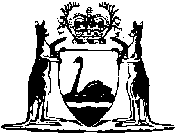 